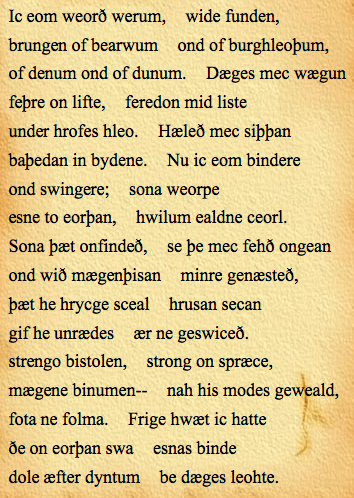 Riddle #25From the Book of ExeterI am man's treasure, taken from the woods,
Cliff-sides, hill-slopes, valleys, downs;
By day wings bear me in the buzzing air,
Slip me under a sheltering roof--sweet craft.
Soon a man bears me to a tub. Bathed,
I am binder and scourge of men, bring down
The young, ravage the old, sap strength.
Soon he discovers who wrestles with meMy fierce body-rush--I roll fools
Flush on the ground. Robbed of strength,
Reckless of speech, a man knows no power
Over hands, feet, mind. Who am I who bind
Men on middle-earth, blinding with rage
And such savage blows that dazed
Fools know my dark power by daylight? 